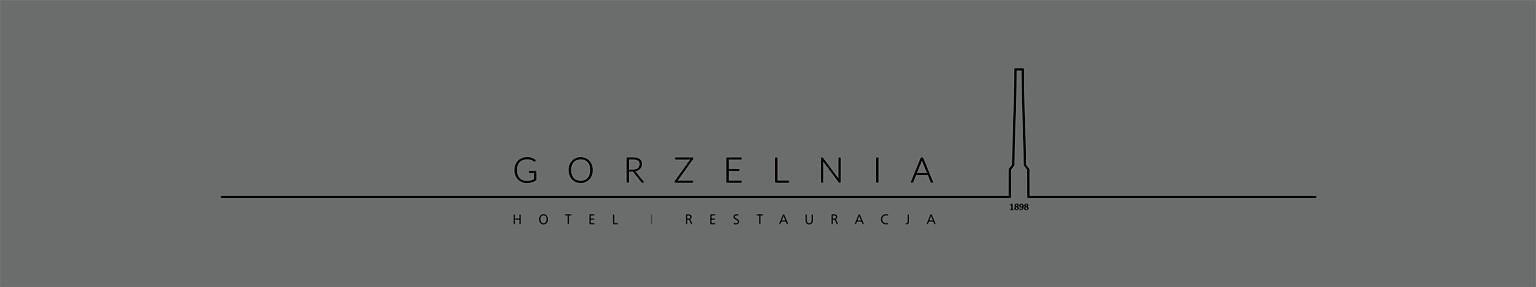 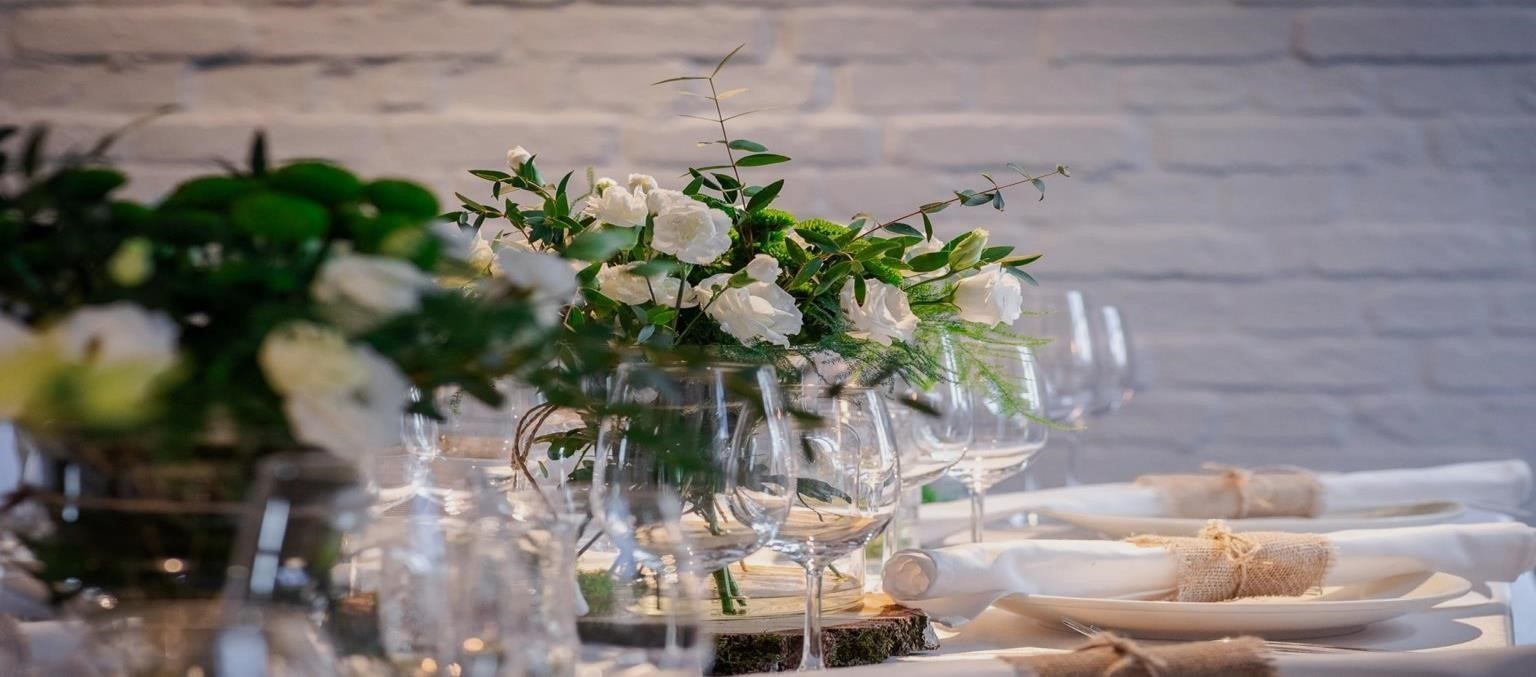 OFERTA WESELNA  Zawiera: Menu  Tradycyjne powitanie chlebem i solą  Bezpłatny parking  Apartament dla nowożeńców  Obsługę kelnerską  ToastDodatkowo płatne:  Alkohole w specjalnej cenie  Wiejski stół  Tort weselny  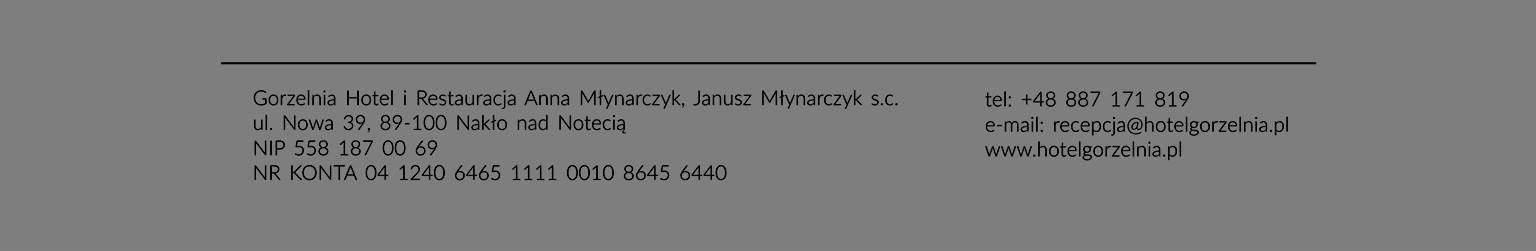 Menu Weselne  I   
289,00 zł od osoby   Zupa Domowy rosół z makaronem i pietruszką (200 ml/20g) Dania serwowane na platerach Wolno duszony karczek wieprzowy z nutą wędzonych śliwek (100g)  Zraz po staropolsku z cebulką i boczkiem  (100g) Polędwiczka wieprzowa z tymiankiem z sosem kurkowym (100g/20g)  Duszone udko z kurczaka faszerowane grzybami  (100g) 
Filet z pstrąga posypany prażonymi migdałami z nutą cytryny (80g) Sosy Pieczeniowy
 Cytrynowy Dodatki skrobiowe Ziemniaki gotowane z koperkiem (100g)  Kasza gryczana z majerankiem (50g)  Opiekane talarki (100g) Dodatki Surówka z kapusty białej (30g)  Kapusta czerwona zasmażana z jabłkiem i rodzynkami (30g)  Fasolka zielona otulona złocista bułka tarta (30g) Ogórki w śmietanie z koprem (30g)  Bufet słodki Babeczki z owocami (1szt) Ciasto bankietowe (2szt/2 rodzaje ) Bufet zimny Tatar wołowy z cebulką i ogórkiem  (50g/20g/20g)  Plastry wolno  pieczonego schabu z majonezem z prażonej cebuli (50g/5g)  Śledź w śmietanie (50g)  Pieczone śledzie w pomidorach (50g)  Marynowane klopsiki w occie (50g)  Caprese ( pomidory przekładane mozzarellą z dresingiem bazyliowym)(20g/20g)  Pstrąg w galarecie z cytryną i kawiorem (50g) Pieczywo Masło Kolacja ciepła serwowana 
Gulasz z grzybami (100g) Gorący posiłek serwowany Barszcz czerwony na wędzonce (180ml) Soki owocowe, woda, napoje gazowane, kawa, herbata Menu weselne II  319,00 zł od osoby  Zupa  Krem z leśnych grzybów z oliwą truflową (200ml)  Dania serwowane na platerach  Pieczony łosoś na szpinaku z czosnkiem  (80g/20g) Wolno duszona noga kaczki z porzeczkami  i jabłkiem  (100g/20g) Kotlet schabowy na duszonych pieczarkach  (100g/20g) Roladka z kurczaka faszerowana jarmużem i boczkiem  (100g) Duszone udko kurczaka faszerowane grzybami  (100g) Sosy  Pieczeniowy  Cytrynowy  Dodatki skrobiowe  Kuleczki ziemniaczane (100g)  Ziemniaki gotowane z koperkiem (200g)   Ryż z oliwa ziołowa (50g)  Dodatki  Ogórki w śmietanie z koprem (50g)  Buraczki z chrzanem (50g)  Warzywa gotowane (brokuł, kalafior, marchew) (20g/20g/20g) Bufet słodki  Babeczki z owocami (1szt)  Ciasto bankietowe (2szt/2 rodzaje)  Bufet zimny    Tatar wołowy z cebulką i ogórkiem (50g/20g/20g)   Tatar z łososia z sosem sojowym ogórkiem i czerwoną cebulką  (50g/20g/20g)  Mus z kurczaka z kremem z czarnych oliwek (50g)   Plater domowy wędlin z dipami i marynatami (30g/20g/20g)   Caprese (20g/20g)(Pomidory przekładane mozzarellą z dresingiem bazyliowym)Soczysta pierś indyka z musem serowym w galarecie (50g)   Pieczywo   Masło      Sałatka grecka z oliwkami (50g)   Sałatka z pieczonym burakiem z serem typu bałkańskiego (50g)  Kolacja ciepła serwowana Golonka w ciemnym piwie na kapuście (80g)  Gorący posiłek serwowany  Żur staropolski z białą kiełbasą (180ml)  Soki owocowe, woda, napoje gazowane, kawa, herbata  Menu weselne  III   259,00 zł od osoby Zupa   Serowa z grzankami ziołowymi 
lub   Rosół z makaronem  (200ml/20g)  Dania  serwowane na platerach   Kotlet de volaille z masłem i pietruszką  (100g)  Zraz po staropolsku z cebulka i boczkiem  (100g)  Wolno duszony karczek wieprzowy z nutą wędzonych śliwek  (100g)  Filet z pstrąga posypany prażonymi migdałami z nutą cytryny  (80g/20g)  Sosy   Pieczeniowy   Cytrynowy   Dodatki skrobiowe   Ziemniaki gotowane z koperkiem (200g)   Opiekane talarki (100g)   Ryż z oliwą ziołowa (50g)  Dodatki   Surówka z kapusty białej (50g)   Surówka z marchewki (50g)  Warzywa gotowane (brokuł, kalafior, marchew) 
 (20g/20g/20g)  Kapusta czerwona zasmażana z jabłkiem i rodzynkami(30g)Bufet słodki   Babeczki z owocami (1szt)   Ciasto bankietowe (2szt/2 rodzaje)  Bufet zimny   Pasztet z pieczonej wieprzowiny z marynowanymi pieczarkami (50g)   Marynowane klopsiki w occie (50g)   Plater domowy wędlin z dipami i marynatami (30g/20g/20g)  Mus z kurczaka z kremem z czarnych oliwek (50g)   Tatar wołowy z cebulką i ogórkiem (50g/20g)   Terrina z szynki wieprzowej  z musztardą francuską i pietruszką (50g)  
Pieczywo   Masło   Gorący posiłek Żur staropolski z białą kiełbasą (180ml)  Soki owocowe, woda, napoje gazowane, kawa, herbata \DODATKOWO PŁATNE USŁUGI WESELNEWynajęcie baru Ślub 
Pokrowce na krzesłaAtrakcje wieczoru:Prosiak faszerowany farszem mięsnym z kaszą i warzywami z pieczonymi ziemniakamiDzik faszerowany farszem mięsnym z kaszą i warzywami z pieczonymi ziemniakamiIndyk pieczony z kapustą i pieczonymi ziemniakamiSzynka pieczona z kapustą i kaszą gryczanąŁosoś pieczony w całości z warzywami i ryżem cytrynowymStół wiejskiselekcja wiejskich kiełbasselekcja wędzonych wędlinpasztetdomowe piklesmalecchrupiące pieczywo